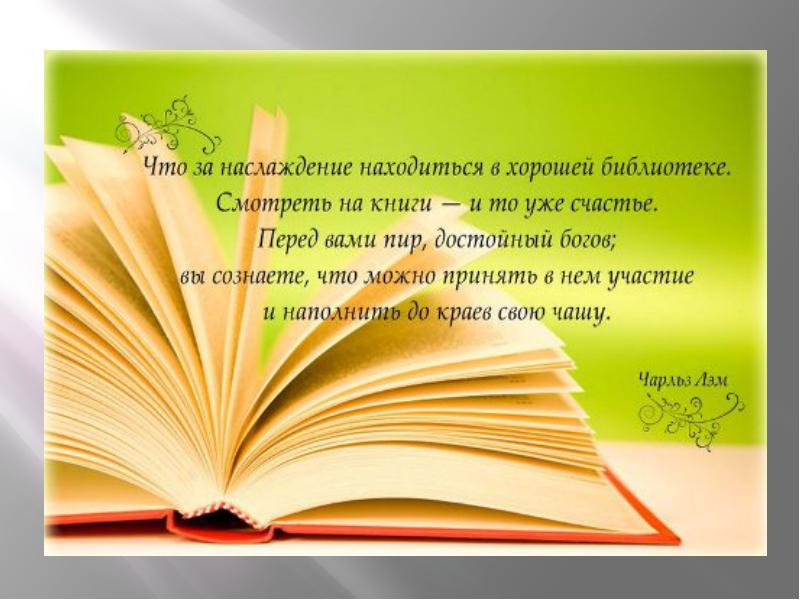  Я,  Плиева Аза Федоровна, рада приветствовать вас на нашем сайте. В должности библиотекаря я работаю 33 года. Главная задача моей деятельности – это приобщение к чтению, привлечение читателей в библиотеку. Мое профессиональное кредо: «Библиотекари - это душ человеческих добрые лекари». Мой девиз: « Частицу сердца - каждому читателю!».    Работа  школьной библиотеки в этом учебном году, конечно,  начата с выдачи учебников учащимся с 1-го по 9-ый класс, а также, с книжной выставки под названием «Здравствуй, осень золотая!», посвященной Дню знаний и началу осени.  Школьная библиотека с нетерпением ждет маленьких и взрослых читателей.Книжный фонд библиотеки составляет:Художественная литература -  1420  книг.Учебники -  1448 экземпляров.